(ตัวอย่างรูปแบบรายงานผลการดำเนินงานโครงการ)	เพื่อให้การรายงานผลการดำเนินงานโครงการเป็นไปในรูปแบบเดียวกัน กองนโยบายและแผน มหาวิทยาลัยราชภัฏสกลนคร ได้กำหนดหัวข้อการจัดทำรายงานผลการดำเนินงานโครงการ ประกอบด้วยเอกสารต่าง ๆ ดังต่อไปนี้แบบสรุปโครงการส่วนที่ 1 บทนำ	1.1 ปกนอก	1.2 ปกใน	1.3 คำนำ	1.4 สารบัญ 	1.5 สารบัญตาราง (ถ้ามี)ส่วนที่ 2 เนื้อหาส่วนที่ 1 ส่วนนำ- หลักการเหตุผล- วัตถุประสงค์ของโครงการ- ตัวชี้วัดความสำเร็จ- เป้าหมายส่วนที่ 2 วิธีดำเนินการ  (ตามกระบวนการ PDCA) - กลุ่มเป้าหมาย - พื้นที่ดำเนินการ      - เครื่องมือที่ใช้ในการเก็บข้อมูล (วัดความสำเร็จของตัวชี้วัด)      - วิธีการเก็บรวบรวมข้อมูล - การวิเคราะห์ข้อมูล  - เกณฑ์ที่ใช้ในการวิเคราะห์ข้อมูล  ส่วนที่ 3 ผลการวิเคราะห์ข้อมูล ในรูปแบบตารางหรือความเรียง  ส่วนที่ 4 สรุปผลการดำเนินการ   - สรุปผลการดำเนินงานตามตัวชี้วัดความสำเร็จของโครงการ      - ปัญหาอุปสรรค      - ข้อเสนอแนะส่วนที่ 3 ภาคผนวกโครงการที่ได้รับการอนุมัติเรียบร้อยแล้วพร้อมคำรับรองปฏิบัติราชการคำสั่งแต่งตั้งคณะกรรมการดำเนินโครงการ บันทึกข้อความเพื่อประสานงานหรือขอความอนุเคราะห์จากหน่วยงานภายในวิทยาลัยฯบันทึกข้อความเพื่อประสานงานหรือขอความอนุเคราะห์จากหน่วยงานภายนอกการประชุม พร้อมรายงานการประชุม คำกล่าวรายงาน คำกล่าวเปิด/ปิดงาน (ถ้ามี)สรุปค่าใช้จ่ายพร้อมหลักฐาน (เฉพาะใบตัดยอด) เอกสารแสดงการประชาสัมพันธ์โครงการหนังสือขออนุญาตผู้ปกครอง (ถ้ามี)3.10 แบบสอบถามหรือแบบประเมินผลโครงการ          3.11 ตัวอย่าง แบบสำรวจความต้องการรับบริการวิชาการของชุมชนเป้าหมาย                                                3.12 ภาพกิจกรรม (ก่อนดำเนินโครงการ/ระหว่างดำเนิน/และเมื่อสิ้นสุดโครงการ)           3.13 รายชื่อสมาชิกผู้เข้าร่วมโครงการ/ที่อยู่ที่ติดต่อได้/ประวัติวิทยากร           3.14 อื่น ๆ (ถ้ามี)หมายเหตุ  : ให้รายงานผลการดำเนินโครงการเฉพาะหัวข้อที่เกี่ยวข้องกับโครงการแบบสรุปโครงการชื่อโครงการ .......................................................................................................งบประมาณ ................................ บาท ประเภทงบประมาณ    งบเงินรายได้     งบแผ่นดิน   งบยุทธศาสตร์     ผลเบิกจ่าย ................	คิดเป็นร้อยละ ......................... ๒. วัตถุประสงค์....................................................................................................................................................................................................................................................................................................................................................................................................................................................................................................................................................................................................................................................๓. ผลการดำเนินโครงการ๔. ผลกระทบ (impact) ด้านเศรษฐกิจ/ ด้านสังคม/ด้านสิ่งแวดล้อม/ด้านการศึกษา	....................................................................................................................................................................................................................................................................................................................................................................................................................................................................................................................................................................................................................................................................................................................๕. ปัญหาและอุปสรรคในการดำเนินการ	....................................................................................................................................................................................................................................................................................................................................................................................................................................................................................................................................................................................................................................................................................................................๖. ภาพกิจกรรม (กิจกรรมละ ๒-๓ รูป)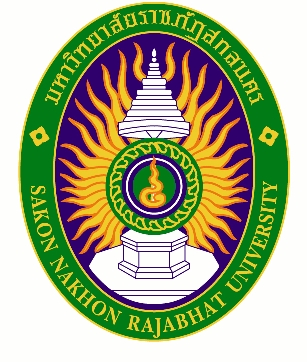                 รายงานผลการดำเนินงานโครงการชื่อโครงการ…………………..………………………………….รหัสโครงการ.......................................กิจกรรม.....................................................................................................กิจกรรม.....................................................................................................วันที่ ………….เดือน……………..พ.ศ.............. ถึง วันที่ ………….เดือน……………..พ.ศ..............ณ ……………………………………………..อำเภอ....................  จังหวัด............................หน่วยงาน.................................   มหาวิทยาลัยราชภัฏสกลนครชื่อโครงการ…………………..………………………………….รหัสโครงการ.......................................กิจกรรม.....................................................................................................กิจกรรม.....................................................................................................วันที่ ………….เดือน……………..พ.ศ.............. ถึง วันที่ ………….เดือน……………..พ.ศ..............ณ ……………………………………………..อำเภอ....................  จังหวัด............................หน่วยงาน.................................   มหาวิทยาลัยราชภัฏสกลนครคำนำ…………………………………………………………………………………………………………………………………….………………………………………………………………………………………………………………………………………………...………………………………………………………………………………………………………………………………………………...………………………………………………………………………………………………………………………………………………...........................................................................................................								................................							     หัวหน้าโครงการ/คณะทำงานส่วนที่ 1บทนำหลักการและเหตุผล..........................................................................................................................................................................................................................................................................................................................................................................................................................................................................วัตถุประสงค์ของโครงการ..........................................................................................................................................................................................................................................................................................................................................................................................................................................................................ตัวชี้วัดความสำเร็จ (อ้างอิงจากแบบเสนอขออนุมัติโครงการ ข้อ 13.1 และ 13.2)        ผลผลิต (Output)..........................................................................................................................................................................................................................................................................................................................................................................................................................................................................        ผลผลลัพธ์ (Outcome) ..........................................................................................................................................................................................................................................................................................................................................................................................................................................................................ส่วนที่ 2วิธีดำเนินการ                                (ตามกระบวนการ PDCA).............................................................................................................................................................................................................................................................................................................กลุ่มเป้าหมาย..........................................................................................................................................................................................................................................................................................................................................................................................................................................................................พื้นที่ดำเนินการ..........................................................................................................................................................................................................................................................................................................................................................................................................................................................................เครื่องมือที่ใช้ในการเก็บข้อมูล (วัดความสำเร็จของตัวชี้วัด)..........................................................................................................................................................................................................................................................................................................................................................................................................................................................................วิธีการเก็บข้อมูล..........................................................................................................................................................................................................................................................................................................................................................................................................................................................................การวิเคราะห์ข้อมูล..........................................................................................................................................................................................................................................................................................................................................................................................................................................................................เกณฑ์ที่ใช้ในการวิเคราะห์ข้อมูล.............................................................................................................................................................................................................................................................................................................ส่วนที่ 3ผลการวิเคราะห์ข้อมูล......................................................................................................................................................................................................................................................................................................................................................................................................................................................................................................ผลการวิเคราะห์ความรู้ก่อนอบรมและหลังการอบรม (ถ้ามี)	…………………………………………………………………………………………………………………………………………………………………….ดังนี้ตารางที่.....แสดงคะแนนผลลัพธ์ที่ได้จากการทดสอบความรู้ก่อนและหลังการดำเนินกิจกรรม  จากตารางที่....................................................................................................................................................................................................................................................................................................................................................................................................................................................... .......................................................................................................................................................................................................................................................................................................................... .......................................................................................................................................................................................................................................................................................................................... ..........................................................................................................................................................................................................................................................................................................................ผลการวิเคราะห์ความพึงพอใจของกลุ่มเป้าหมาย (ถ้ามี)…………………………………………………………………………………………………………………………………………………………………….ดังนี้ตารางที่.......แสดงความพึงพอใจต่อการเข้าร่วมกิจกรรมของกลุ่มเป้าหมายจากตารางที่....................................................................................................................................................................................................................................................................................................................................................................................................................................................... .......................................................................................................................................................................................................................................................................................................................................................................................................................................................................................ผลการวิเคราะห์การนำไปใช้ประโยชน์ของกลุ่มเป้าหมาย (ถ้ามี)…………………………………………………………………………………………………………………………………………………………………….ดังนี้ตารางที่...แสดงความคิดเห็นด้านการนำไปใช้ประโยชน์ของกลุ่มเป้าหมายจากตารางที่....................................................................................................................................................................................................................................................................................................................................................................................................................................................... .......................................................................................................................................................................................................................................................................................................................................................................................................................................................................................ส่วนที่ 4สรุปผลการดำเนินการ..............................................................................................................................................................................................................................................................................................................................................................................................................................................................................................................................................................................................................................................................................
สรุปผลการดำเนินงานตามตัวชี้วัดความสำเร็จของโครงการ................................................................................................................................................................................................................................. ดังนี้ ปัญหาอุปสรรค ……………………………………………………………………………………………………………………………………………………………………………………………………………………………………………………ข้อเสนอแนะ (ในการดำเนินโครงการครั้งต่อไป)……………………………………………………………………………………………………………………………………………………………………………………………………………………………………………………ภาคผนวก วัน/เดือน/ปีกิจกรรมกลุ่มเป้าหมาย/สถานที่ผลการดำเนินงานวัน/เดือน/ปี ที่จัดกิจกรรมชื่อกิจกรรมที่ดำเนินการกิจกรรมที่ ๑ .....................................กิจกรรมที่ ๒ .....................................กิจกรรมที่ ๓ .....................................๑. กลุ่มเป้าหมาย (นักศึกษา/บุคลากร/ประชาชนทั่วไป)จำนวน ....... คน/กลุ่ม/ชุมชน/หมู่บ้าน๒. สถานที่ .........................................ผลการดำเนินงานตามตัวชี้วัดโครงการ.............................................................................................................................................................................................................................................................................................สารบัญหน้ารายการประเมินระดับความพึงพอใจระดับความพึงพอใจระดับความพึงพอใจระดับความพึงพอใจระดับความพึงพอใจระดับความพึงพอใจระดับความพึงพอใจระดับความพึงพอใจรายการประเมินมาก ที่สุดมากปานกลางน้อยน้อยทีสุดค่าเฉลี่ยSDระดับ……..(ร้อยละ)……..(ร้อยละ)……..(ร้อยละ)……..(ร้อยละ)……..(ร้อยละ)……..(ร้อยละ)……..(ร้อยละ)……..(ร้อยละ)……..(ร้อยละ)……..(ร้อยละ)……..(ร้อยละ)……..(ร้อยละ)……..(ร้อยละ)……..(ร้อยละ)……..(ร้อยละ)……..(ร้อยละ)……..(ร้อยละ)……..(ร้อยละ)……..(ร้อยละ)……..(ร้อยละ)……..(ร้อยละ)……..(ร้อยละ)……..(ร้อยละ)……..(ร้อยละ)……..(ร้อยละ)……..(ร้อยละ)……..(ร้อยละ)……..(ร้อยละ)……..(ร้อยละ)……..(ร้อยละ)……..(ร้อยละ)……..(ร้อยละ)……..(ร้อยละ)……..(ร้อยละ)……..(ร้อยละ)……..(ร้อยละ)……..(ร้อยละ)……..(ร้อยละ)……..(ร้อยละ)……..(ร้อยละ)รวม/เฉลี่ยรายการประเมินระดับความคิดเห็นระดับความคิดเห็นระดับความคิดเห็นระดับความคิดเห็นระดับความคิดเห็นระดับความคิดเห็นระดับความคิดเห็นระดับความคิดเห็นรายการประเมินมาก ที่สุดมากปานกลางน้อยน้อยทีสุดค่าเฉลี่ยSDระดับ……..(ร้อยละ)……..(ร้อยละ)……..(ร้อยละ)……..(ร้อยละ)……..(ร้อยละ)……..(ร้อยละ)……..(ร้อยละ)……..(ร้อยละ)……..(ร้อยละ)……..(ร้อยละ)……..(ร้อยละ)……..(ร้อยละ)……..(ร้อยละ)……..(ร้อยละ)……..(ร้อยละ)……..(ร้อยละ)……..(ร้อยละ)……..(ร้อยละ)……..(ร้อยละ)……..(ร้อยละ)……..(ร้อยละ)……..(ร้อยละ)……..(ร้อยละ)……..(ร้อยละ)……..(ร้อยละ)รวม/เฉลี่ยที่ตัวชี้วัดหน่วยแผนผลผลการดำเนินงานสาเหตุที่ไม่บรรลุตัวชี้วัดผลผลิตตัวชี้วัดผลผลิต1ตัวชี้วัดที่กำหนดในคำรับรองปฏิบัติราชการรายโครงการจำนวน/ร้อยละระบุค่าเป้าหมายระบุผลการดำเนินงานบรรลุเป้าหมาย/ไม่บรรลุเป้าหมายเนื่องจาก.................2.............................................................................................................................................................3.............................................................................................................................................................ตัวชี้วัดผลลัพธ์ตัวชี้วัดผลลัพธ์1ตัวชี้วัดที่กำหนดในคำรับรองปฏิบัติราชการรายโครงการจำนวน/ร้อยละระบุค่าเป้าหมายระบุผลการดำเนินงานบรรลุวัตถุประสงค์/ไม่บรรลุวัตถุประสงค์เนื่องจาก.................2..............................................................................................................................................................3.............................................................................................................................................................